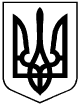 УКРАЇНАВИКОНАВЧИЙ КОМІТЕТ ВЕРХНЬОДНІПРОВСЬКОЇ МІСЬКОЇ РАДИВЕРХНЬОДНІПРОВСЬКОГО РАЙОНУ ДНІПРОПЕТРОВСЬКОЇ ОБЛАСТІРІШЕННЯ:«Про перереєстрацію громадян, які перебуваютьна квартирному обліку громадян у Верхньодніпровській міській раді,упорядкування черговості»Розглянувши звернення громадян та надані документи, постанову житлової комісії, керуючись Житловим кодексом України, та  Законом України "Про місцеве самоврядування", виконавчий комітет Верхньодніпровської міської ради, - ВИРІШИВ:Установити загальну, першочергову та позачергову чергу на отримання житла згідно списку: Зобов’язати головного спеціаліста з питань житлово – комунального господарства та квартирного обліку Стронську О. Ю. внести відповідні зміни до облікових справ.Контроль за виконанням даного рішення покладається на постійну депутатську комісію з соціальних питань.Верхньодніпровськийміський голова                                                                               Л. В. Калініченком. Верхньодніпровськ12 березня 2020 рік                                                                №66Стронська, 05658/60501Прізвище, Ім’я, По батьковіЗагальна черговістьПершочергова чергаПозачергова чергаМогила Надія Костянтинівна1Брицький Василь Григорович21Шкуро Ігор Вікторович32Лукашов Іван Іванович41Єфіменко Сергій Володимирович5402Федорченко Раїса Родіонівна63Тіванюк Валентина Володимирівна74Дрібниця Андрій Володимирович85Кужиль Тетяна Володимирівна96Чернова Вікторія Василівна10Череватий Станіслав Олександрович11Ліщенко Ян Владиславович12Білявська Наталія Михайлівна13Самсоненко Ольга Миколаївна147Усенко Юлія Сергіївна15Тараненко Василь Васильович168Чуприна Олександр Вікторович179Мудренко Сергій Іванович1810Романюха Світлана Володимирівна1911Підгірний Олександр Миколайович2012Лисак Дмитро Михайлович2113Гадз Сергій Андрійович2214Татара Наталія МиколаївнаНО В ДНІПРІ!23Лазутіна Олександра Олександрівна24Остромська Надія Вікторівна25Скрипник Дмитро Олександрович26Гончарук Олександр Олександрович2715Лихолат Тетяна Вікторівна2836Стрижак Альона Андріївна29Шарко Сергій Петрович 30Ровенський Микола Миколайович3116Рогова Вікторія Василівна3241Ачкасова (Вакула) Юлія Михайлівна33Шевченко Максим Леонідович3417Тищенко Євгеній Ерікович35Борисова Руслана Сергіївна3633Неклеса Олена Вадимівна3718Шепель Віталій Олегович38Хвостова Раїса Анатоліївна39Савченко Лілія Іванівна4030Міщенко Наталія Іванівна4131Сайченко Ольга Олексіївна42Кріпак Анатолій Анатолійович4319Миронюк Людмила Дмитрівна44Короїд Альона Миколаївна4520Мартинюк (Стрижак) Юлія Михайлівна4651Соколенко Наталія Анатоліївна4721Горб Олександр Сергійович48Замота Дар’я Романівна49Сокол Ольга Миколаївна50Завгородня Тетяна Юріївна51Черевко Олена Євгеніївна52Архіпов Владислав Валентинович5350Комарова Олена Валентинівна5422Трушкіна Тетяна Олександрівна5523Донець Анастасія Валентинівна56Горбань Юлія Олексіївна5743Фомін Сергій Юрійович5824Плахотний Олег Ігорович59Тринитка Олександр Олександрович6025Коростильов Денис Сергійович617Кирильченко Оксана Вікторівна62Мовчан Дмитро Миколайович63Коломоєць Світлана Олександрівна6426Шохін Віктор Володимирович65Коваленко Олександр Вікторович66Коваленко Анна Вікторівна6727Пляко Любов Олексіївна68Чуприна Олександр Олександрович(з 2020 р. замість померлої матері Чуприни Н. М.)69Єгорова Катерина Геннадіївна70Глєбова Тетяна Омелянівна71Березовий Віктор Миколайович724Філіппова Ганна Олексіївна73(Позивай) Власова Аліна Леонідівна7428Радіонова Вікторія Анатоліївна7529Потьомкін Олексій Юрійович76Рогожніков Микола Григорович77Палій Станіслав Васильович783Костюк (Гюрджян) Анна Андраніковна79Романовський Олександр Олександрович80Устич Юлія Павлівна81Кордупа (Дігтяр) Юлія Геннадіївна82Яковенко Вікторія Володимирівна83Лукянчук Маргарита Василівна8432Мєтеленко Андрій Ігорович85Замураєнко Марина Альбертівна86Горбатько Вікторія Аркадіївна8734Січова Вікторія Володимирівна8835Завгородня Наталія Миколаївна89Степанчук Тетяна Олександрівна9037Коваль Артем Володимирович9138Лисак Артем Миколайович92Шолоннік Дмитро Олександрович9339Гусакова Надія Олександрівна945Безай Євген Олександрович95Орловська Анастасія Павлівна968Якименко Владислав Віталійович976Бурхан Олена Юріївна98Гузенко Дмитро Вікторович9942Сіленко Руслан Володимирович10011Левіненко В’ячеслав Володимирович10144Грицай Юлія Валентинівна10245Маслік Володимир Миколайович10346Лисенко Наталя Володимирівна10447Маслюк Антон Олегович10548Стесенко Артемій Костянтинович10649Гнілов Владислав Олегович1079Шинкаренко Олександр Іванович10852Ситник Ростислав Васильович10910Шинкаренко Андрій Олександрович11053Краснов Анатолій Костянтинович11154Журавльов Олександр Валентинович11255Кулініч Юрій Сергійович11356Петров Владислав Ігорович11412Шутько Єлизавета Олександрівна11513Семенов Дмитро Олександрович11614Ворон Сергій Дмитрович11715Мартиненко Ірина Павлівна118Гаврилюк Лілія Олександрівна11916Гололобова Анастасія Володимирівна12017